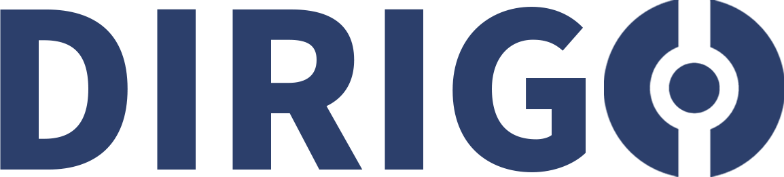                                                                                                                                                                    STUDENTS                                                                                                                                                           OUR EMPLOYERS                                                                                                                                                                 OUR PEOPLE  Sessions Brief Summaries Digital Badging at the MCCS: Making learning visible across disciplinesMCCS digital badges, provide visible, stackable learning opportunities that contribute to our mission through short-term educational and workforce programming in a responsive, rigorous, and transparent process, which serves to evolve and upskill our students and learners in the competencies, behaviors, and skill sets that our changing economy requires. Additionally, digital badges are inclusive of all pathways, in that they articulate the skills attained and demonstrated no matter where students are in their educational journey, with the understanding that durable skills are especially important when we view a pathway as not necessarily a route from point A to point B. In this interactive session, we will share ongoing and emergent work from the Digital Badging Committee, which is an inter- and intra-college collective focused on creating digital badges at all schools in the MCCS. We will highlight the ways that digital badges serve all students and all pathways through identifying, recording, and ultimately, amplifying different demonstrations of learning. After exploring digital badges and their relevance to both academic courses, workforce, and professional development training, participants will engage in a hands-on activity that culminates with co-creating a badge of the transferable 21st century skill of critical thinking.Wheel... of... WaypointsThe differentiation and clarity of postsecondary options via the MCCS system has enabled CHRHS to more precisely define Pathways (Waypoints) for students to follow, both during high school (in collaboration with our regional CTE Midcoast School of Technology) and upon graduation. Having these options be distinct has diminished the pecking order typically assumed re: postsecondary pathways (with highly selective colleges being the apex choice and everything else less than) and has allowed CHILLS to focus on finding the best fit for each graduating student. All kids, all paths, whether DWF (Direct to Workforce), WFD (Workforce Development), MIL (Military Service), CCT (Community College Trades), FYC (Four year college), SLC (Selective Colleges). Come see our Wheel...of... Waypoints! and how it has taken our curriculum to the next level.Exploring the realities of community college transfer students moving through the vertical transfer pathway to public four-year institutions. A discussion on the findings and implications from a doctoral dissertationThis is a discussion-based presentation on the findings and implications of Tobby's dissertation study. The discussion will focus on the implications practitioners should consider when working with community college transfer students seeking to transfer to a public four-year institution.Beyond shadowing: Providing students better opportunities to envision their future in the workforceHow can a program provide students a chance to see, hear, and experience what their career may be like after they finish a program? This session will highlight some of the efforts on the part of the Biological Sciences department at Southern Maine Community College before opening up a discussion of how to offer students these kinds of opportunities, and offer them in ways that entice students to attend. Career panels, seminars, and networking events allow students a chance to ask questions of professionals in their chosen field. Exposure to professionals in all of these ways is also a valuable way for students to observe professionals and pick up some of the habits and soft skills. Field trips or shadowing can provide a chance to see professionals in the workplace. Through collaborations with other colleges and research institutions, the SMCC Biological Sciences department offers short courses to students — the Research Experience Short Course, and the Teaching Experience Short Course — that are opportunities for students to try on a career and see how it fits. These residential short courses are 5 days of working and learning, morning to evening, as a researcher or as a secondary ed science teacher. A one-week course is less time commitment than an internship, but it is enough for students to gain a vision and either become more motivated to study or recognize that this is not what they want to do when they go to work. Both short courses that we offer are associated with summer fellowships or scholarships.Grant Writing in Higher EducationJoin us for an insightful session on grant writing in higher education. This workshop is designed for staff who seek to secure funding through private, foundation, and government grants. Learn practical strategies for identifying relevant grants, navigating submission guidelines, and writing successful proposals. This session will include interactive examples and provide valuable resources to advance your college's grant writing efforts.Through the CreAItivity Looking Glass: Creative License, Critical Thinking and Intellectual Property in the AI WorldThis workshop will explore creative license, critical thinking, and intellectual property by working with AI to build creative content. Using prompts and personal creativity, small groups will work together to create a poem, a picture, or other form of art. The prompts will include complex themes and imagery to ensure the product created is generated using the imagination of the group. After completing the exercise, and sharing the produced pieces, a guided discussion will follow. The discussion will explore the themes of creative license, critical thinking and intellectual property by asking the questions: Is this art? If it is art who is the artist? Who owns these pieces? How much of this product belongs to the group and how much belongs to AI?Understanding Assumptions and Insights through Dashboards and Visualizations	The MCCS has built several benchmarking dashabords using our DataMart warehouse and snapshots, but how do you know what it all means. In this session we will review some of the dashboards, explore their functionalities, assumptions, and insights as they pertain to understanding the student lifecycle. Additionally, we will discuss opportunities for exploring and connecting the Guided Pathways as a lens through which to examine and disaggregate census and longitudinal data.Prison Education – A Holistic Downeast Approach with Statewide ReachBorn from a strong relationship between Workforce Development at Washington County Community College and the Maine Department of Corrections came an innovative and holistic pathway for individuals incarcerated across Maine to access trade, technical, and career education programming, that leads to job placement upon release. The project expanded to include innovative approaches alongside private funders to fill vital need gaps through reentry. The partnership is now growing to include the development and delivery of culinary bootcamps with YCCC, CDL B training for women and men with WCCC and CMCC, and farm-to-table programs with EMCC. Key pieces of each learning opportunity for students are Release Ready reentry preparedness workshops which include career exploration, resume/cover letter writing, and state-wide trade outlooks. Vital too are best-practice workshops in teaching and learning for faculty and staff preparing to work with students who are justice impacted. Learn about the incredible work hearing from those who developed it and from a student who directly benefited from the partnership and is now working for the project. Join this workshop to play Justice Jeopardy and compete to expose the importance of inclusive language and fun facts about prison education.Apprenticeships: A Pathway For Everyone!Join this interactive session to learn about how MCCS campuses are collaborating with the Maine Apprenticeship Program (MAP) to offer certified pre-apprenticeships and registered apprenticeships as one pathway designed to meet Maine’s workforce shortages. Registered apprenticeships are a proven method for companies to train future workers and for people to get paid while they learn on the job, attend classes, and earn a nationally-recognized certificate. Attendees will leave with knowledge about the Maine Apprenticeship Program and how three campuses (YCCC, WCCC, SMCC) are meeting the needs of Maine’s students, employers, and our people through this collaborative effort. This will be a facilitated panel discussion with a Q&A session to follow.Wednesday, June 12Wednesday, June 12Wednesday, June 12Wednesday, June 12Wednesday, June 12In attendanceCollege Leadership and Staff, College Faculty, MCCS Leadership/Board College Leadership and Staff, College Faculty, MCCS Leadership/Board College Leadership and Staff, College Faculty, MCCS Leadership/Board College Leadership and Staff, College Faculty, MCCS Leadership/Board 8:00 – 9:00Arrival & Registration (continental breakfast available)Arrival & Registration (continental breakfast available)Arrival & Registration (continental breakfast available)Arrival & Registration (continental breakfast available)9:00 - 9:30Welcome and Intention for Day/DIRIGO: President Daigler Welcome and Intention for Day/DIRIGO: President Daigler Welcome and Intention for Day/DIRIGO: President Daigler Welcome and Intention for Day/DIRIGO: President Daigler 9:30 – 9:45BREAK (breakfast/beverage items still available)BREAK (breakfast/beverage items still available)BREAK (breakfast/beverage items still available)BREAK (breakfast/beverage items still available)9:45 – 11:45Key Note Speaker#1: All Students, All Paths: Sara Goldrick-Rab Key Note Speaker#1: All Students, All Paths: Sara Goldrick-Rab Key Note Speaker#1: All Students, All Paths: Sara Goldrick-Rab Key Note Speaker#1: All Students, All Paths: Sara Goldrick-Rab 11:45 – 1:00 LunchLunchLunchLunch1:00 – 1:45Breakout #1: 45 minutesBreakout #1: 45 minutesBreakout #1: 45 minutesBreakout #1: 45 minutesPossible breakoutsBadgingWaypoints Realities of TransferBeyond Shadowing1:45 – 2:00BREAKBREAKBREAKBREAK2:00 – 3:15Breakout #2: 75 minutes - Guided Affinity Group DiscussionsBreakout #2: 75 minutes - Guided Affinity Group DiscussionsBreakout #2: 75 minutes - Guided Affinity Group DiscussionsBreakout #2: 75 minutes - Guided Affinity Group Discussions3:15 – 3:30BREAK (snacks available)BREAK (snacks available)BREAK (snacks available)BREAK (snacks available)3:30 – 4:45 Breakout #3: 75 minutesBreakout #3: 75 minutesBreakout #3: 75 minutesBreakout #3: 75 minutesPossible breakoutsGrant WritingCreAItivity Looking Glass – AI Assumpts/InsightsData Visualization  Post Secondary Paths for the Re-Entry Population  4:45 – 5:00 BREAK (hotel check-in)BREAK (hotel check-in)BREAK (hotel check-in)BREAK (hotel check-in)5:00 - 6:00Social Time - lawn games/beverages availableSocial Time - lawn games/beverages availableSocial Time - lawn games/beverages availableSocial Time - lawn games/beverages available6:00 – 8:00MCCS BBQ and basketsMCCS BBQ and basketsMCCS BBQ and basketsMCCS BBQ and basketsThursday, June 13Thursday, June 13Thursday, June 13Thursday, June 13Thursday, June 13Thursday, June 13Thursday, June 13Thursday, June 13Thursday, June 13In attendanceCollege Leadership/Staff, College Faculty, MCCS Leadership/Board, etc.College Leadership/Staff, College Faculty, MCCS Leadership/Board, etc.College Leadership/Staff, College Faculty, MCCS Leadership/Board, etc.College Leadership/Staff, College Faculty, MCCS Leadership/Board, etc.College Leadership/Staff, College Faculty, MCCS Leadership/Board, etc.College Leadership/Staff, College Faculty, MCCS Leadership/Board, etc.College Leadership/Staff, College Faculty, MCCS Leadership/Board, etc.College Leadership/Staff, College Faculty, MCCS Leadership/Board, etc.7:30 – 8:30Continental Breakfast; Thursday-only participant check-inContinental Breakfast; Thursday-only participant check-inContinental Breakfast; Thursday-only participant check-inContinental Breakfast; Thursday-only participant check-inContinental Breakfast; Thursday-only participant check-inContinental Breakfast; Thursday-only participant check-inContinental Breakfast; Thursday-only participant check-inContinental Breakfast; Thursday-only participant check-in8:30 – 9:00Welcome/logistics/reframing the dayWelcome/logistics/reframing the dayWelcome/logistics/reframing the dayWelcome/logistics/reframing the dayWelcome/logistics/reframing the dayWelcome/logistics/reframing the dayWelcome/logistics/reframing the dayWelcome/logistics/reframing the day9:00 – 10:15Key Note SPEAKER #2: Jamila DunganKey Note SPEAKER #2: Jamila DunganKey Note SPEAKER #2: Jamila DunganKey Note SPEAKER #2: Jamila DunganKey Note SPEAKER #2: Jamila DunganKey Note SPEAKER #2: Jamila DunganKey Note SPEAKER #2: Jamila DunganKey Note SPEAKER #2: Jamila Dungan10:15- 10:30BREAK (breakfast/beverage items still available)BREAK (breakfast/beverage items still available)BREAK (breakfast/beverage items still available)BREAK (breakfast/beverage items still available)BREAK (breakfast/beverage items still available)BREAK (breakfast/beverage items still available)BREAK (breakfast/beverage items still available)BREAK (breakfast/beverage items still available)10:30– 11:30Meritorious Awards Meritorious Awards Meritorious Awards Meritorious Awards Meritorious Awards Meritorious Awards Meritorious Awards Meritorious Awards 11:30 - 12:45LUNCHLUNCHLUNCHLUNCHLUNCHLUNCHLUNCHLUNCH12:45 – 1:30Breakout #4: 45 minutes – Topical Discussions (i.e. Dan’s session suggestion, if different from Affinity groups)Breakout #4: 45 minutes – Topical Discussions (i.e. Dan’s session suggestion, if different from Affinity groups)Breakout #4: 45 minutes – Topical Discussions (i.e. Dan’s session suggestion, if different from Affinity groups)Breakout #4: 45 minutes – Topical Discussions (i.e. Dan’s session suggestion, if different from Affinity groups)Breakout #4: 45 minutes – Topical Discussions (i.e. Dan’s session suggestion, if different from Affinity groups)Breakout #4: 45 minutes – Topical Discussions (i.e. Dan’s session suggestion, if different from Affinity groups)Breakout #4: 45 minutes – Topical Discussions (i.e. Dan’s session suggestion, if different from Affinity groups)Breakout #4: 45 minutes – Topical Discussions (i.e. Dan’s session suggestion, if different from Affinity groups)Possible topicsAssessmentMore AIPedagogyFAFSAMarketingAnthologyAcceleratorOther?1:30 – 1:45BREAKBREAKBREAKBREAKBREAKBREAKBREAKBREAK1:45 – 2:30Breakout #5: 75 minutesBreakout #5: 75 minutesBreakout #5: 75 minutesBreakout #5: 75 minutesBreakout #5: 75 minutesBreakout #5: 75 minutesBreakout #5: 75 minutesBreakout #5: 75 minutesPossible breakoutsApprenticeshipsApprenticeshipsGuided Pathways - pendingGuided Pathways - pendingDEIB - pendingDEIB - pendingWellness - pendingWellness - pending2:30 – 2:45BREAK (with snack)BREAK (with snack)BREAK (with snack)BREAK (with snack)BREAK (with snack)BREAK (with snack)BREAK (with snack)BREAK (with snack)2:45 – 3:30Reconvening/Wrap-up/Thank you gifts/driving snacksReconvening/Wrap-up/Thank you gifts/driving snacksReconvening/Wrap-up/Thank you gifts/driving snacksReconvening/Wrap-up/Thank you gifts/driving snacksReconvening/Wrap-up/Thank you gifts/driving snacksReconvening/Wrap-up/Thank you gifts/driving snacksReconvening/Wrap-up/Thank you gifts/driving snacksReconvening/Wrap-up/Thank you gifts/driving snacks